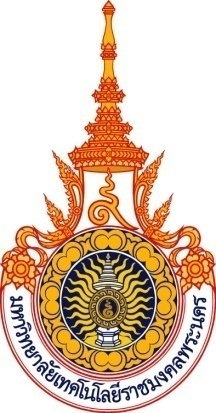 [คลิกที่นี่พิมพ์ชิ่อการค้นคว้าอิสระภาษาไทย] [คลิกที่นี่พิมพ์ชิ่อการค้นคว้าอิสระภาษาอังกฤษ][คลิกที่นี่พิมพ์ชื่อ นามสกุลผู้เขียนภาษาไทย]   [คลิกที่นี่พิมพ์ชื่อ นามสกุลผู้เขียนภาษาอังกฤษ]         การค้นคว้าอิสระนี้เป็นส่วนหนึ่งของการศึกษาตามหลักสูตร [คลิกที่นี่พิมพ์ชื่อหลักสูตร] [คลิกที่นี่พิมพ์ชื่อสาขาวิชา] (บัณฑิตศึกษา) [คลิกที่นี่พิมพ์ชื่อคณะ]  มหาวิทยาลัยเทคโนโลยีราชมงคลพระนคร[คลิกที่นี่พิมพ์ปีพ.ศ.] [คลิกที่นี่พิมพ์ชื่อการค้นคว้าอิสระภาษาไทย] [คลิกที่นี่พิมพ์ชื่อการค้นคว้าอิสระภาษาอังกฤษ] [คลิกที่นี่พิมพ์ชื่อ นามสกุลผู้เขียนภาษาไทย]         [คลิกที่นี่พิมพ์ชื่อ นามสกุลผู้เขียนภาษาอังกฤษ] การค้นคว้าอิสระนี้เป็นส่วนหนึ่งของการศึกษาตามหลักสูตร [คลิกที่นี่พิมพ์ชื่อหลักสูตร][คลิกที่นี่พิมพ์ชื่อสาขาวิชา] (บัณฑิตศึกษา) [คลิกที่นี่พิมพ์ชื่อคณะ] มหาวิทยาลัยเทคโนโลยีราชมงคลพระนคร[คลิกที่นี่พิมพ์ปีพ.ศ.ที่สำเร็จการศึกษา] ลิขสิทธิ์ของมหาวิทยาลัยเทคโนโลยีราชมงคลพระนครชื่อ นามสกุล		[คลิกที่นี่พิมพ์ชื่อและนามสกุลผู้เขียน] ชื่อปริญญา		[คลิกที่นี่พิมพ์ชื่อปริญญา]  สาขาวิชา		[คลิกที่นี่พิมพ์ชื่อสาชาวิชา] คณะ			[คลิกที่นี่พิมพ์ชื่อคณะ]  อาจารย์ที่ปรึกษา	1. [คลิกที่นี่พิมพ์ชื่ออาจารย์ที่ปรึกษาการค้นคว้าอิสระหลัก] 			2. [คลิกที่นี่พิมพ์ชื่ออาจารย์ที่ปรึกษาการค้นคว้าอิสระร่วม] 			3. [คลิกที่นี่พิมพ์ชื่ออาจารย์ที่ปรึกษาการค้นคว้าอิสระร่วม] 	คณะกรรมการสอบการค้นคว้าอิสระได้ให้ความเห็นชอบการค้นคว้าอิสระฉบับนี้แล้ว	........................................................................................... ประธานกรรมการ(คลิกที่นี่พิมพ์ชื่อประธานกรรมการสอบ) 	........................................................................................... กรรมการ(คลิกที่นี่พิมพ์ชื่อกรรมการสอบ) ........................................................................................... กรรมการ(คลิกที่นี่พิมพ์ชื่อกรรมการสอบ) คณะ [คลิกที่นี่พิมพ์ชื่อคณะ] มหาวิทยาลัยเทคโนโลยีราชมงคลพระนคร อนุมัติให้นับการค้นคว้าอิสระฉบับนี้เป็นส่วนหนึ่งของการศึกษาตามหลักสูตร [คลิกที่นี่พิมพ์ชื่อหลักสูตร] สาขาวิชา [คลิกที่นี่พิมพ์ชื่อสาขาวิชา]  (บัณฑิตศึกษา) มหาวิทยาลัยเทคโนโลยีราชมงคลพระนคร...............................................................................คณบดีคณะ [คลิกที่นี่พิมพ์ชื่อคณะ] (คลิกที่นี่พิมพ์ชื่อคณบดี)วันที่  ........................... เดือน.............................. พ.ศ. .............................ชื่อ การค้นคว้าอิสระ   	[คลิกที่นี่เริ่มต้นพิมพ์] ชื่อ สกุล		          [คลิกที่นี่เริ่มต้นพิมพ์] ชื่อปริญญา		[คลิกที่นี่เริ่มต้นพิมพ์] สาขาวิชา และคณะ  	[คลิกที่นี่เริ่มต้นพิมพ์] ปีการศึกษา		[คลิกที่นี่เริ่มต้นพิมพ์] บทคัดย่อ		 [คลิกที่นี่เริ่มต้นพิมพ์] คำสำคัญ : [คลิกที่นี่เริ่มต้นพิมพ์] Thesis title	   	[คลิกที่นี่พิมพ์ชื่อการค้นคว้าอิสระ] Author			[คลิกที่นี่พิมพ์ชื่อสกุล] Degree			[คลิกที่นี่พิมพ์ชื่อปริญญา] Major program	[คลิกที่นี่พิมพ์ชื่อสาขาวิชา] (บัณฑิตศึกษา) [คลิกที่นี่พิมพ์ชื่อคณะ] Academic Year	[คลิกที่นี่พิมพ์ปีการศึกษา] ABSTRACT		          [คลิกที่นี่เริ่มพิมพ์บทคัดย่อ] Keywords : [คลิกที่นี่เริ่มพิมพ์คำสำคัญ]               กิตติกรรมประกาศ[คลิกที่นี่เริ่มต้นพิมพ์]  	[คลิกที่นี่เริ่มต้นพิมพ์]	[คลิกที่นี่เริ่มต้นพิมพ์] [คลิกที่นี่พิมพ์ชื่อ นามสกุลผู้เขียน] สารบัญ				    					              หน้า                                                                                   บทคัดย่อ  		[เลขหน้า]                                                                                                             Abstract   	[เลขหน้า]                                                                                                            กิตติกรรมประกาศ	[เลขหน้า]                                                                                                   สารบัญ	[เลขหน้า]                                                                                                                      สารบัญตาราง	[เลขหน้า]                                                                                                            สารบัญภาพ 	[เลขหน้า]                                                                                                             	1.  บทนำ	                  1.1  ความเป็นมาและความสำคัญของปัญหา	[เลขหน้า]                                                                       1.2 วัตถุประสงค์	[เลขหน้า]                                                                                               1.3  ขอบเขตของการศึกษา     	[เลขหน้า]                                                                                   1.4 ข้อตกลงเบื้องต้น (ถ้ามี)	[เลขหน้า]                                                                                       1.5  สมมติฐาน (ถ้ามี) 	[เลขหน้า]                                                                               1.6  กรอบแนวความคิด	[เลขหน้า]                                                                 	     1.7 ประโยชน์ที่คาดว่าจะได้รับ	[เลขหน้า]	     1.8 นิยามศัพท์			[เลขหน้า]	     1.9 คำสำคัญ			[เลขหน้า]	  2. เอกสารและงานวิจัยที่เกี่ยวข้อง	[เลขหน้า] 		  2.1 แนวคิดทฤษฎีที่เกี่ยวข้อง	[เลขหน้า]	  2.2 ผลการวิจัยที่เกี่ยวข้อง	[เลขหน้า]	  3. วิธีดำเนินการ	[เลขหน้า]		  3.1 เครื่องมือที่ใช้	 	[เลขหน้า]	  3.2 วิธีการ			[เลขหน้า]	 	  4. ผลการวิเคราะห์ข้อมูล และอภิปรายผล	[เลขหน้า]		  4.1 ผลการวิเคราะห์ข้อมูล	[เลขหน้า]		  4.2 การอภิปรายผล	[เลขหน้า]	สารบัญ (ต่อ)          		    หน้า               5. สรุปผล และข้อเสนอแนะ                                                       [เลขหน้า]                    5.1 สรุปผล	[เลขหน้า]	                   5.2 ข้อเสนอแนะ	[เลขหน้า]	เอกสารอ้างอิง	[เลขหน้า]  ภาคผนวก					  [เลขหน้า]  		ภาคผนวก ก  [คลิกที่นี่เริ่มต้นพิมพ์]                                                  [เลขหน้า]	  ภาคผนวก ข  [คลิกที่นี่เริ่มต้นพิมพ์]	                                        [เลขหน้า]ประวัติการศึกษาและการทำงาน	[เลขหน้า] 		  สารบัญตาราง                      ตาราง		                                                                                  หน้า[เลข]		[คลิกที่นี่พิมพ์ชื่อตาราง]                                                                  [หน้า] [เลข]		[คลิกที่นี่พิมพ์ชื่อตาราง]                                                                  [หน้า] [เลข]		[คลิกที่นี่พิมพ์ชื่อตาราง]                                                                  [หน้า][เลข]		[คลิกที่นี่พิมพ์ชื่อตาราง]                                                                  [หน้า] [เลข]		[คลิกที่นี่พิมพ์ชื่อตาราง]                                                                  [หน้า] สารบัญภาพภาพ 									                 หน้า[เลข]	[คลิกที่นี่พิมพ์ชื่อภาพประกอบ ]                                                                    [หน้า] [เลข]	[คลิกที่นี่พิมพ์ชื่อภาพประกอบ ]                                                                    [หน้า] [เลข]	[คลิกที่นี่พิมพ์ชื่อภาพประกอบ ]                                                                    [หน้า] [เลข]	[คลิกที่นี่พิมพ์ชื่อภาพประกอบ ]                                                                    [หน้า] [เลข]	[คลิกที่นี่พิมพ์ชื่อภาพประกอบ ]                                                                    [หน้า] [เลข]	[คลิกที่นี่พิมพ์ชื่อภาพประกอบ ]                                                                    [หน้า] [เลข]	[คลิกที่นี่พิมพ์ชื่อภาพประกอบ ]                                                                    [หน้า] [เลข]	[คลิกที่นี่พิมพ์ชื่อภาพประกอบ ]                                                                    [หน้า] [เลข]	[คลิกที่นี่พิมพ์ชื่อภาพประกอบ ]                                                                    [หน้า] [เลข]	[คลิกที่นี่พิมพ์ชื่อภาพประกอบ ]                                                                    [หน้า] บทที่ 1บทนำ	[คลิกเริ่มพิมพ์ข้อความที่นี่] เอกสารอ้างอิง[คลิกที่นี่เริ่มต้นพิมพ์]   	  [คลิกที่นี่เริ่มต้นพิมพ์ต่อถ้ารายการอ้างอิงนั้นไม่จบใน 1 บรรทัด]	[คลิกที่นี่เริ่มต้นพิมพ์]   	  [คลิกที่นี่เริ่มต้นพิมพ์ต่อถ้ารายการอ้างอิงนั้นไม่จบใน 1 บรรทัด]	[คลิกที่นี่เริ่มต้นพิมพ์]   	  [คลิกที่นี่เริ่มต้นพิมพ์ต่อถ้ารายการอ้างอิงนั้นไม่จบใน 1 บรรทัด]	[คลิกที่นี่เริ่มต้นพิมพ์]   	  [คลิกที่นี่เริ่มต้นพิมพ์ต่อถ้ารายการอ้างอิงนั้นไม่จบใน 1 บรรทัด]		[คลิกที่นี่เริ่มต้นพิมพ์]   	  [คลิกที่นี่เริ่มต้นพิมพ์ต่อถ้ารายการอ้างอิงนั้นไม่จบใน 1 บรรทัด]		[คลิกที่นี่เริ่มต้นพิมพ์]   	  [คลิกที่นี่เริ่มต้นพิมพ์ต่อถ้ารายการอ้างอิงนั้นไม่จบใน 1 บรรทัด]	[คลิกที่นี่เริ่มต้นพิมพ์]   	  [คลิกที่นี่เริ่มต้นพิมพ์ต่อถ้ารายการอ้างอิงนั้นไม่จบใน 1 บรรทัด]	[คลิกที่นี่เริ่มต้นพิมพ์]   	  [คลิกที่นี่เริ่มต้นพิมพ์ต่อถ้ารายการอ้างอิงนั้นไม่จบใน 1 บรรทัด]		[คลิกที่นี่เริ่มต้นพิมพ์]   	  [คลิกที่นี่เริ่มต้นพิมพ์ต่อถ้ารายการอ้างอิงนั้นไม่จบใน 1 บรรทัด]	[คลิกที่นี่เริ่มต้นพิมพ์]   	  [คลิกที่นี่เริ่มต้นพิมพ์ต่อถ้ารายการอ้างอิงนั้นไม่จบใน 1 บรรทัด]		[คลิกที่นี่เริ่มต้นพิมพ์]   	  [คลิกที่นี่เริ่มต้นพิมพ์ต่อถ้ารายการอ้างอิงนั้นไม่จบใน 1 บรรทัด]		[คลิกที่นี่เริ่มต้นพิมพ์]   	  [คลิกที่นี่เริ่มต้นพิมพ์ต่อถ้ารายการอ้างอิงนั้นไม่จบใน 1 บรรทัด]		[คลิกที่นี่เริ่มต้นพิมพ์]   	  [คลิกที่นี่เริ่มต้นพิมพ์ต่อถ้ารายการอ้างอิงนั้นไม่จบใน 1 บรรทัด]		ประวัติการศึกษาและการทำงานชื่อ นามสกุล	  	[คลิกที่นี่เริ่มต้นพิมพ์]วัน   เดือน  ปีเกิด	[คลิกที่นี่เริ่มต้นพิมพ์] ภูมิลำเนา  		[คลิกที่นี่เริ่มต้นพิมพ์]  (อำเภอ จังหวัด) [คลิกที่นี่เริ่มต้นพิมพ์] ประวัติการศึกษา	[คลิกที่นี่เริ่มต้นพิมพ์] 	วุฒิการศึกษา			        ชื่อสถาบัน		    ปีที่สำเร็จการศึกษา[คลิกที่นี่เริ่มต้นพิมพ์]                       [คลิกที่นี่เริ่มต้นพิมพ์] 	           [คลิกที่นี่เริ่มต้นพิมพ์] [คลิกที่นี่เริ่มต้นพิมพ์]                       [คลิกที่นี่เริ่มต้นพิมพ์] 	           [คลิกที่นี่เริ่มต้นพิมพ์] [คลิกที่นี่เริ่มต้นพิมพ์]                       [คลิกที่นี่เริ่มต้นพิมพ์] 	           [คลิกที่นี่เริ่มต้นพิมพ์] ตำแหน่งและสถานที่ทำงานปัจจุบัน[คลิกที่นี่เริ่มต้นพิมพ์]   ผลงานดีเด่นและรางวัลทางวิชาการ  (ถ้ามี)[คลิกที่นี่เริ่มต้นพิมพ์]  ทุนการศึกษา  (ถ้ามี)[คลิกที่นี่เริ่มต้นพิมพ์]  